«Утверждаю»Генеральный  директор ГУП РК «Карелавтотранс»______________ И.М. Горустовичот «26» сентября 2022 г.Государственное унитарное предприятие Республики Карелия «Карелавтотранс» (сокращенное наименование ГУП РК «Карелавтотранс», далее также «Заказчик»)Документация об аукционе в электронной форме  (далее также «аукцион») на право заключения договора (далее также «договор») на поставку дизельного топлива (далее также «товары») для нужд Заказчика в соответствии с Техническим заданием и проектом договораг. Петрозаводск Республика Карелия2022 г.Оглавление:1. ОБЩИЕ ПОЛОЖЕНИЯ. ПОРЯДОК ПОДАЧИ ЗАЯВОК И ТРЕБОВАНИЯ К ПОДАЧЕ ЗАЯВКИ НА УЧАСТИЕ В АУКЦИОНЕ.	2. Информационная карта аукциона	3. Техническое задание (Техническая часть)	4. ПРОЕКТ ДОГОВОРА	5. РЕКОМЕНДУЕМЫЕ ОБРАЗЦЫ ФОРМ И ДОКУМЕНТОВ ДЛЯ ЗАПОЛНЕНИЯ УЧАСТНИКАМИ ЗАКУПКИ	6.	ПРИЛОЖЕНИЕ. ОБОСНОВАНИЕ НАЧАЛЬНОЙ (МАКСИМАЛЬНОЙ) ЦЕНЫ ДОГОВОРА.1. ОБЩИЕ ПОЛОЖЕНИЯ. ПОРЯДОК ПОДАЧИ ЗАЯВОК И ТРЕБОВАНИЯ К ПОДАЧЕ ЗАЯВКИ НА УЧАСТИЕ В АУКЦИОНЕ.Аукцион проводится в соответствии с положениями Гражданского кодекса Российской Федерации, Бюджетного кодекса Российской Федерации, Федерального закона от 18.07.2011 N 223-ФЗ «О закупках товаров, работ, услуг отдельными видами юридических лиц» (далее – Закон), Федерального закона от 26 июля 2006 г. № 135-ФЗ «О защите конкуренции», а также регламентом электронной площадки, на которой проводится аукцион.В части, прямо не урегулированной законодательством Российской Федерации, проведение аукциона регулируется настоящей документацией об аукционе.Указанные выше документы, регулирующие порядок и условия проведения настоящего аукциона, а также исполнения договора, который будет заключен по результатам проведения настоящего аукциона, изучаются участником закупки самостоятельно.Подавая заявку на участие в аукционе, участник закупки тем самым подтверждает, что он ознакомлен с настоящей документацией, включая прилагаемый к ней проект договора, и изложенными в них условиями проведения аукциона и исполнения договора, который будет заключен по результатам закупки.1. Первая часть заявки на участие в аукционе должна содержать следующие сведения:1) согласие участника закупки на поставку товара в случае, если участник закупки предлагает для поставки товар, указание на товарный знак которого содержится в документации об аукционе, или указание на товарный знак (его словесное обозначение) предлагаемого для поставки товара и конкретные показатели этого товара, соответствующие значениям эквивалентности, установленным документацией об аукционе (значения эквивалентности (показатели) указаны в Техническом задании (Технической части документации об аукционе), рекомендуется их указать по Форме 1 документации об аукционе (рекомендуемая форма), участник закупки вправе указать их в форме по своему усмотрению, а также вправе указать иные показатели), если участник закупки предлагает для поставки товар, который является эквивалентным товару, указанному в документации об аукционе, при условии содержания в документации об аукционе в электронной форме указания на товарный знак;2) конкретные показатели, соответствующие значениям, установленным документацией об аукционе (значения эквивалентности (показатели) указаны в Техническом задании (Технической части документации об аукционе), рекомендуется их указать по Форме 1 документации об аукционе (рекомендуемая форма), участник закупки вправе указать их в форме по своему усмотрению, а также вправе указать иные показатели), и товарный знак (его словесное обозначение) (при его наличии) предлагаемого для поставки товара при условии отсутствия в документации об аукционе указания на товарный знак.2. Вторая часть заявки на участие в аукционе должна содержать следующие документы и сведения:1) фирменное наименование (наименование), сведения об организационно-правовой форме, о месте нахождения, почтовый адрес (для юридического лица), фамилию, имя, отчество, паспортные данные, сведения о месте жительства (для физического лица), номер контактного телефона, идентификационный номер налогоплательщика или в соответствии с законодательством соответствующего иностранного государства аналог идентификационного номера налогоплательщика (для иностранного лица);2) решение об одобрении или о совершении крупной сделки либо копия такого решения в случае, если требование о необходимости наличия такого решения для совершения крупной сделки установлено законодательством Российской Федерации и (или) учредительными документами юридического лица и если для участника закупки поставка товаров, являющихся предметом договора (аукциона), или внесение денежных средств в качестве обеспечения заявки на участие в аукционе, обеспечения исполнения договора являются крупной сделкой. Предоставление указанного решения не требуется в случае, если начальная (максимальная) цена договора не превышает максимальную сумму сделки, предусмотренную решением об одобрении или о совершении сделок, предоставляемым для аккредитации участника закупки на электронной площадке.3) декларация о соответствии участника аукциона требованиям, установленным в п.24 Информационной карты аукциона.Вместе со вторыми частями заявок на участие в аукционе оператором электронной площадки, на котором проводится аукцион, направляются Заказчику документы участников закупки: копия выписки из единого государственного реестра юридических лиц (для юридических лиц), копия выписки из единого государственного реестра индивидуальных предпринимателей (для индивидуальных предпринимателей), полученные не ранее чем за шесть месяцев до дня размещения на сайте электронной площадки извещения о проведении аукциона, копии документов, удостоверяющих личность (для иных физических лиц), надлежащим образом заверенный перевод на русский язык документов о государственной регистрации юридического лица или физического лица в качестве индивидуального предпринимателя в соответствии с законодательством соответствующего государства (для иностранных лиц);копия учредительных документов участника закупки (для юридических лиц), копии документов, удостоверяющих личность (для физических лиц); документ, подтверждающий полномочия лица на осуществление действий от имени участника закупки - юридического лица (копия решения о назначении или об избрании либо приказа о назначении физического лица на должность, в соответствии с которым такое физическое лицо обладает правом действовать от имени участника закупки без доверенности (далее руководитель). В случае, если от имени участника закупки действует иное лицо, заявка на участие в конкурсе должна содержать также доверенность на осуществление действий от имени участника закупки, при наличии заверенную печатью участника закупки и подписанную руководителем участника закупки (для юридических лиц) или уполномоченным этим руководителем лицом, либо нотариально заверенную копию такой доверенности. В случае, если указанная доверенность подписана лицом, уполномоченным руководителем участника закупки, заявка на участие в аукционе должна содержать также документ, подтверждающий полномочия такого лица.Отсутствие документов, предусмотренных подпунктами a), b), c) или их несоответствие требованиям документации об аукционе, а также наличие в таких документах недостоверных сведений об участнике закупки является основанием для отказа в допуске к участию в аукционе и определяется на дату и время окончания срока подачи заявок на участие в аукционе.3. Инструкция по заполнению заявки на участие в аукционе:В аукционе могут принимать участие любые юридические лица независимо от организационно-правовой формы, формы собственности, места нахождения и места происхождения капитала или любые физические лица, в том числе индивидуальные предприниматели. Заявка на участие в аукционе подается в соответствии с документацией об аукционе.Участник закупки вправе подать заявку на участие в аукционе в любой момент с момента размещения на официальном сайте извещения о проведении аукциона до предусмотренных документацией об аукционе даты и времени окончания срока подачи заявок на участие в аукционе.Заявка на участие в аукционе направляется участником закупки, получившим аккредитацию на соответствующей электронной площадке, оператору электронной площадки в форме двух электронных документов. Указанные электронные документы подаются одновременно. В первой части заявки не допускается указание неконкретных значений конкретных показателей товаров, предлагаемых к поставке, в части значений конкретных показателей товаров предлагаемых для поставки товаров не допускается содержание слов «должен», «должно», «должна», «должны», «или», «не более», «не менее», «или эквивалент». Для значений неконкретных показателей по своей сущности, указанные в настоящем абзаце требования не распространяются.Участник закупки вправе подать только одну заявку на участие в аукционе.Участие в аукционе возможно при наличии на счете участника закупки, открытом для проведения операций по обеспечению участия в аукционах на соответствующей электронной площадке, денежных средств в размере не менее чем размер обеспечения заявки на участие в аукционе, предусмотренный настоящей документацией об аукционе.Рекомендуется:Использовать общепринятые обозначения и наименования в соответствии с требованиями действующих нормативных документов.Заявка на участие в аукционе, представленная участником закупки, а также вся корреспонденция и документация, связанные с указанной заявкой, которой обменялись участник и заказчик, должны быть написаны на русском языке.При проведении аукциона в электронной форме какие-либо переговоры Заказчика, специализированной организации или аукционной (единой) комиссии по размещению заказов с УЧАСТНИКАМИ ЗАКУПКИ не допускаются.4. Рассмотрения заявок на участие в аукционе. Аукционная комиссия (Единая) (далее – комиссия) рассматривает заявки на участие в аукционе на соответствие требованиям, установленным документацией об аукционе.Комиссия при рассмотрении заявок:проверяет заявки на соответствие требованиям документации об аукционе;проверяет в заявках наличие документов, предусмотренных законодательством и документацией об аукционе, правильность и полноту их оформления, и достоверность сведений, содержащихся в указанных документах;На основании результатов рассмотрения заявок комиссией принимается решение о допуске к участию в аукционе участника и о признании участника, подавшего заявку, участником аукциона или об отказе в допуске такому участнику к участию в аукционе.Заказчик вправе запросить у соответствующих органов и организаций сведения об участнике, подавшем заявку: о проведении ликвидации участника закупки - юридического лица, о проведении в отношении участника - юридического лица, индивидуального предпринимателя процедуры банкротства,о приостановлении деятельности участника в порядке, предусмотренном Кодексом Российской Федерации об административных правонарушениях, о наличии задолженностей участника по начисленным налогам, сборам и иным обязательным платежам в бюджеты любого уровня и в государственные внебюджетные фонды за прошедший календарный год, об обжаловании наличия таких задолженностей и о результатах рассмотрения жалоб.В случае установления:недостоверности сведений, содержащихся в документах, представленных участником;факта проведения ликвидации участника - юридического лица или проведения в отношении участника - юридического лица, индивидуального предпринимателя процедуры банкротства;факта приостановления деятельности участника в порядке, предусмотренном Кодексом Российской Федерации об административных правонарушениях;факта наличия у такого участника задолженности по начисленным налогам, сборам и иным обязательным платежам в бюджеты любого уровня или государственные внебюджетные фонды за прошедший календарный год, размер которой превышает двадцать пять процентов балансовой стоимости активов такого участника по данным бухгалтерской отчетности за последний завершенный отчетный период, при условии, что участник закупки не обжалует наличие указанной задолженности в соответствии с законодательством Российской Федерации, -Заказчик, комиссия обязаны отстранить такого участника от участия в аукционе на любом этапе его проведения.При рассмотрении заявок участник не допускается комиссией к участию в аукционе в случае:- заявка оформлена не в соответствии с требованиями документации об аукционе и законодательства РФ;- отсутствует, не надлежаще или неполно оформлен, или представлен какой-либо документ (копия документа), предусмотренный документацией об аукционе, либо выявлена недостоверность сведений, содержащихся в документах;- участник не соответствует требованиям:а) проводится ликвидация участника - юридического лица или проводится в отношении участника - юридического лица, индивидуального предпринимателя процедура банкротства;б) приостановлена деятельность участника в порядке, предусмотренном Кодексом Российской Федерации об административных правонарушениях на день подачи заявки на участие в аукционе;в) у участника есть задолженность по начисленным налогам, сборам и иным обязательным платежам в бюджеты любого уровня или государственные внебюджетные фонды за прошедший календарный год, размер которой превышает двадцать пять процентов балансовой стоимости активов участника по данным бухгалтерской отчетности за последний завершенный отчетный период, при условии, что участник закупки не обжалует наличие указанной задолженности в соответствии с законодательством Российской Федерации;г) в предусмотренном Законом реестре недобросовестных поставщиков содержатся сведения об участнике. 5. Проведение аукциона.5.1. Аукцион проводится на электронной площадке в день и время, указанные в извещении о проведении аукциона. Дата и время проведения аукциона указаны также в разделе 2 «ИНФОРМАЦИОННАЯ КАРТА АУКЦИОНА» настоящей документации.5.2. Аукцион проводится оператором электронной площадки в порядке, установленном регламентом электронной площадки.5.3. «Шаг аукциона» составляет от 0,5 процента до 5 процентов от начальной (максимальной) цены договора (цены лота), указанной в разделе 2 «ИНФОРМАЦИОННАЯ КАРТА АУКЦИОНА».5.4. Величина понижения начальной цены договора («шаг аукциона») указана в разделе 2 «ИНФОРМАЦИОННАЯ КАРТА АУКЦИОНА».2. Информационная карта аукциона3. Техническое задание (Техническая часть)ТЕХНИЧЕСКОЕ ЗАДАНИЕна поставку дизельного топлива Заказчик:  Государственное унитарное предприятие Республики Карелии «Карелавтотранс» (сокращенное наименование ГУП РК «Карелавтотранс»).Поставщик: _____________________(лицо, с которым заключен контракт по результатам аукциона.)Задача: Поставщику необходимо осуществлять поставку дизельного топлива (далее также «товары») на автозаправочной станции или автозаправочных станциях (далее также «АЗС») Поставщика согласно Спецификации поставляемых товаров (Таблица 1). Технические и функциональные характеристики, общее количество поставляемого автомобильного топлива должны соответствовать указанным в Таблице 1.Таблица 1. Спецификация поставляемых товаровМесто поставки товаров: Заказчик получает топливные карты на автомобильное топливо по месту фактического нахождения Поставщика (лица, с которым заключен договор по результатам проведения аукциона) или его обособленного подразделения.Расположение автозаправочных станций (АЗС), на которых осуществляется предоставление топлива по предоставленным Поставщиком Картам: Республики Карелия: г. Петрозаводск; не менее 2 заправок на территории г.Петрозаводск, не менее 1 заправки в Олонецком, Кемском, Сегежском, Сортавальском, Питкярантском, Пудожском, Медвежьегорском, Кондопожском районах, г.Костомукша. Сроки поставки товаров: топливные карты с указанным в настоящем техническом задании лимитом предоставляются Поставщиком в течение трех рабочих дней с момента поступления заявки от Заказчика. Автомобильное топливо незамедлительно и круглосуточно (кроме технических перерывов) предоставляется по топливным картам на АЗС Поставщика. Поставка дизельного топлива осуществляется путем его выборки Заказчиком с даты заключения договора по 31.03.2023 г.Поставщик должен гарантировать качество поставляемого автомобильного топлива. Срок и объем гарантии на поставляемое автомобильное топливо должны быть согласно гарантии изготовителя. Наличие сертификатов соответствия и гарантий на поставляемые товары согласно законодательству РФ.Поставщик обеспечивает передачу топливных карт в необходимом для Заказчика количестве: на момент заключения Договора – в количестве 31 шт., и в случае необходимости дополнительного количества топливных карт (но всего не более 70 шт.) – в течение 3 рабочих дней с момента поступления заявки от Заказчика.Поставщик обеспечивает доступ и сопровождение электронного личного кабинета Заказчика на интернет-сайте Поставщика, с возможностью отслеживать количество поставленного Товара, получать реестр операций по топливным картам.Качество дизельного топлива должно соответствовать климатическому сезону на момент его приобретения, требованиям технических регламентов и подтверждаться сертификатами качества на данный вид товара.ПРОЕКТ ДОГОВОРАДОГОВОР №на поставку дизельного топливаРеспублика Карелияг. Петрозаводск	             «___» ____________ 2022 г.Государственное унитарное предприятие Республики Карелия «Карелавтотранс» (сокращенное наименование ГУП РК «Карелавтотранс»), именуемое в дальнейшем «Заказчик», в лице генерального директора Горустовича Игоря Михайловича, действующего на основании Устава, с одной стороны, и ______________________________________________ (_________________________), именуем___ в дальнейшем «Поставщик/Головной Исполнитель», в лице _______________________________________, действующего на основании _____________, с другой стороны, совместно именуемые «Стороны», по результатам проведения Заказчиком аукциона в электронной форме   (протокол №_____ от ____.____.2021 г.) заключили настоящий договор (далее также «договор») о нижеследующем:1.	Предмет Договора1.1.	Поставщик обязуется передать Заказчику Товары, а Заказчик принять и оплатить их на условиях настоящего Договора.1.2.	Наименование, количество, цена и стоимость Товаров указаны в спецификации, являющейся Приложением №1 к настоящему Договору. 1.3.	Поставка Товаров осуществляется на условиях их выборки Заказчиком с даты заключения договора по 31.03.2023 г.1.4.	Поставка Товаров осуществляется с использованием топливных карт (далее – Карты) и терминалов для учета транзакций по получению Товаров.1.5.	Поставка Товаров осуществляется на АЗС, указанных в Приложении №2 к настоящему Договору. Поставщик вправе изменять список АЗС в одностороннем порядке с последующим уведомлением Заказчика. Поставка Товаров осуществляется в соответствие с режимом работы АЗС с учетом технических перерывов в работе терминалов.1.6.	Правила пользования Картами указаны в Приложении №3 к настоящему Договору.1.7.	Фактическое количество поставленных Товаров определяется исходя из данных системы учета Поставщика, но не может превышать количество, указанное в спецификации, являющейся Приложением 1 к настоящему Договору.Документом, подтверждающим стоимость, количество и ассортимент, поставленных в течении всего срока действия Договора, Товаров является реестр операций по Картам, составляемый по данным системы учета Поставщика.1.8.	Право собственности на Товары переходит от Поставщика к Заказчику при получении Заказчиком Товаров (топлива) на АЗС в момент слива Товаров (топлива) в бак транспортного средства или иную соответствующую емкость.2.	Порядок расчетов2.1.	Сумма настоящего Договора указана в спецификации, являющейся Приложением №1 к настоящему Договору. Максимальное значение цены настоящего Договора составляет __________. Выборка Заказчиком Товаров на меньшую сумму не является недопоставкой / нарушением обязательств со стороны Поставщика. Цена договора является твердой на весь срок исполнения договора, изменению и пересмотру не подлежит, за исключением случаев, предусмотренных договором.Заказчик не обязан осуществить выборку Товаров на указанную выше сумму в пределах срока действия настоящего Договора.2.2.	Цена Договора включает все расходы, связанные с поставкой товаров в соответствии с требованиями договора, в том числе: стоимость товаров; стоимость упаковки и тары; стоимость оформления всех сопутствующих договору документов; транспортные расходы; стоимость разгрузочно - погрузочных работ, прочие затраты Поставщика; расходы на страхование, уплату налогов, сборов, таможенных пошлин и другие обязательные платежи, предусмотренные законодательством и/или условиями исполнения договора.2.3.	Заказчик обязан получить счет по месту фактического нахождения Поставщика или посредством факсимильной связи либо по электронной почте, либо посредством электронного документооборота. На счетах допускается использование факсимильной подписи. При наличии технической возможности выставление, направление, получение, подписание и обмен Отчетными документами (счета-фактуры, товарные накладные, счет на оплату, отчет о транзакциях, проведенных с использованием Карт, акты сверок взаимных расчетов и иные документы) происходит в электронном виде с использованием усиленной квалифицированной электронной подписи (далее – УКЭП) посредством электронного документооборота в Системе электронного документооборота. При этом Отчетные документы, подписанные УКЭП, являются надлежаще оформленными электронными первичными документами и приравниваются к первичным документам бухгалтерского учета, подписанными уполномоченными лицами Сторон на бумажном носителе; УКЭП документа признается равнозначной собственноручной подписи владельца сертификата и порождает для подписанта юридические последствия в виде установления, изменения и прекращения прав и обязанностей в соответствии с законодательством Российской Федерации. Порядок обмена Отчетными документами с использованием УКЭП устанавливается в Приложении №4 к настоящему Договору.2.4.	Оплата стоимости поставляемых Товаров по настоящему Договору производится Покупателем путем перечисления денежных средств на расчетный счет Поставщика до 15 (пятнадцатого) числа месяца, следующего за месяцем, в котором производилась выборка Товаров. и предоставления Поставщиком справки-счета (или аналогичного документа на оплату), счета-фактуры по поставленным товарам. Авансирование не предусмотрено. Карты предоставляются Поставщиком в течение трех рабочих дней с момента получения заявки от Заказчика. Заказчик оплачивает стоимость Товара по формуле цены Договора, указанной в пункте 2.4 Договора, в пределах максимального значения цены Договора, предусмотренного пунктом 2.1. настоящего Договора. Превышение ПОКУПАТЕЛЕМ максимального значения цены Договора, указанной в пункте 2.1 настоящего Договора, при поставке Товара оплачивается ПОСТАВЩИКОМ за его счёт.Оплата по настоящему Договору осуществляется путём перечисления денежных средств на расчётный счёт ПОСТАВЩИКА за фактически поставленный товар на основании счета (счета-фактуры) и товарной накладной (или аналогичного документа), по следующей формуле цены Договора:, 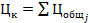 где: – цена договора в рублях;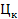  – общая стоимость соответствующего вида ГСМ в рублях;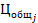 ,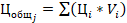 где: – цена за 1 литр ГСМ, установленная для розничных продаж на АЗС на день отпуска товара, но не более цены за 1 литр соответствующего вида ГСМ указанной в Спецификации (Приложение №2 к настоящему Договору);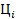  – объём ГСМ в литрах по цене .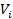 2.5.	Обязательства Заказчика по оплате Товаров считаются выполненными с момента поступления денежных средств на расчетный счет Поставщика.2.6.	Источник финансирования Договора: средства унитарного предприятия.2.7.	Отсутствие у Покупателя/Заказчика чека терминала на полученные Товары не является основанием для отказа Покупателя/Заказчика от оплаты полученных Товаров, указанных в реестре операций по Картам.2.8.	Если Покупатель/Заказчик произвел платеж, сумма которого недостаточна для погашения денежного обязательства полностью, то в первую очередь погашается задолженность за наиболее ранний период.2.9.	По предложению Заказчика возможно увеличение предусмотренного договором количества товара не более чем на десять процентов или уменьшение предусмотренного договором количества поставляемого товара не более чем на десять процентов. При этом по соглашению сторон допускается изменение с учетом положений бюджетного законодательства Российской Федерации цены договора пропорционально дополнительному количеству товара исходя из установленной в договоре цены единицы товара, но не более чем на десять процентов цены договора. При уменьшении предусмотренных договором количества товара стороны договора обязаны уменьшить цену договора исходя из цены единицы товара. Цена единицы дополнительно поставляемого товара или цена единицы товара при уменьшении предусмотренного договором количества поставляемого товара должна определяться как частное от деления первоначальной цены договора на предусмотренное в договоре количество такого товара.2.10.	В случае, если договор заключен с физическим лицом, за исключением индивидуального предпринимателя или иного занимающегося частной практикой лица, сумма, подлежащая уплате физическому лицу, уменьшается на размер налоговых платежей, связанных с оплатой договора.2.11.	Допускается снижение цены договора без изменения предусмотренных договором количества товара, объема работы или услуги, качества поставляемого товара, выполняемой работы, оказываемой услуги и иных условий договора.3.	Качество Товаров3.1.	Качество Товаров должно соответствовать ГОСТам и ТУ на данный ассортимент Товаров и подтверждаться сертификатом качества, выданным заводом – производителем.3.2.	Подтверждением ненадлежащего качества Товаров (несоответствия ГОСТам и ТУ) служит акт экспертизы независимой экспертной организации, аккредитованной при Федеральном агентстве по техническому регулированию и метрологии РФ. Экспертная организация проводит отбор арбитражных проб Товаров на ТО, которая произвела отпуск Товаров Заказчику, а также отбор проб из топливного бака / газового баллона автотранспортного средства по правилам соответствующего стандарта.3.3.	В случае подтверждения экспертной организацией факта отпуска на ТО некачественных Товаров Заказчику, а также факта повреждения транспортного средства Заказчика по причине заправки транспортного средства некачественными Товарами, Поставщик возмещает Заказчику причиненный ущерб и затраты по проведению независимой экспертизы. Размер ущерба и стоимость затрат по проведению независимой экспертизы должны быть реальными и документально подтвержденными.3.4.	Товары считаются переданным Поставщиком и принятым Заказчиком по качеству в соответствии с условиями настоящего Договора, если в течение 10 (десяти) календарных дней со дня выборки Товаров Заказчик не заявит претензии по качеству. К претензии обязательно предоставление чека терминала, а также акта экспертизы.4.	Отчетные документы4.1.	Поставщик выставляет Заказчику следующие документы, содержащие данные за отчетный месяц в течении всего срока действия Договора (далее – Отчетные документы):4.1.1	счет-фактура;4.1.2	товарная накладная;4.1.3	реестр операций по Картам.4.2.	Отчетные документы датируются последним числом отчетного месяца. Отчетные документы подготавливаются Поставщиком в течение 5 (пяти) рабочих дней месяца, следующего за отчетным.4.3.	Поставщик подготавливает акт сверки взаимных расчетов по мере необходимости.4.4.	Заказчик обязан получить счет по месту фактического нахождения Поставщика или посредством факсимильной связи либо по электронной почте, либо посредством электронного документооборота. На счетах допускается использование факсимильной подписи.4.5.	Если в течение двух недель после окончания срока подготовки Отчетных документов, Поставщик не получил подписанные со стороны Заказчика оригиналы актов приема-передачи и / или актов сверки взаиморасчетов либо мотивированного отказа от их подписания, акты считаются подписанными в редакции Поставщика, а Товары поставленными в количестве и по цене, указанным в актах по данным Поставщика.5.	Ответственность сторон5.1.	За нарушение условий договора стороны несут ответственность в соответствии с действующим законодательством Российской Федерации.5.2.	В случае просрочки исполнения Заказчиком обязательств, предусмотренных договором, а также в иных случаях неисполнения или ненадлежащего исполнения Заказчиком обязательств, предусмотренных договором, Поставщик вправе потребовать уплаты неустоек (штрафов, пеней). Пеня начисляется за каждый день просрочки исполнения обязательства, предусмотренного договором, начиная со дня, следующего после дня истечения установленного договором срока исполнения обязательства. Такая пеня устанавливается договором в размере одной трехсотой действующей на дату уплаты пеней ключевой ставки Центрального банка Российской Федерации от не уплаченной в срок суммы. Общая сумма начисленной неустойки (пени) за ненадлежащее исполнение Заказчиком обязательств, предусмотренных договором, не может превышать цену договора.5.3.	В случае просрочки исполнения Поставщиком обязательств (в том числе гарантийного обязательства), предусмотренных Договором, а также в иных случаях неисполнения или ненадлежащего исполнения Поставщиком обязательств, предусмотренных Договором, Заказчик направляет Поставщику, требование об уплате неустоек (пеней). Пеня начисляется за каждый день просрочки исполнения Поставщиком обязательства, предусмотренного договором, в размере одной трехсотой действующей на дату уплаты пени ключевой ставки  Центрального банка Российской Федерации от цены договора, уменьшенной на сумму, пропорциональную объему обязательств, предусмотренных договором и фактически исполненных Поставщиком. За каждый факт неисполнения или ненадлежащего исполнения Поставщиком обязательств, предусмотренных договором, за исключением просрочки исполнения обязательств (в том числе гарантийного обязательства), предусмотренных договором, размер штрафа устанавливается в виде фиксированной суммы в размере 1000  руб.Общая сумма начисленной неустойки (штрафов, пени) за неисполнение или ненадлежащее исполнение Поставщиком обязательств, предусмотренных договором, не может превышать цену договора.В случае направления Поставщику требования об уплате неустоек (штрафов, пеней), Заказчик оплачивает фактически поставленные товары после перечисления Поставщиком суммы неустоек (пеней) на счет, указанный в таком требовании.5.4.	Ответственность сторон в иных случаях определяется в соответствии с законодательством Российской Федерации.5.5.	Уплата пени не освобождает стороны от исполнения обязательств или устранения нарушений.6.	Разрешение споров6.1.	В случае возникновения споров при исполнении настоящего Договора или в связи с ним, Стороны обязуются решать их путем переговоров с соблюдением претензионного порядка. Срок рассмотрения претензии - 30 (тридцать) календарных дней от даты ее получения.6.2.	В случае отказа в удовлетворении претензии или неполучения ответа на претензию, споры передаются на рассмотрение в Арбитражный суд Республики Карелия.7.	Форс-мажорные обстоятельства7.1.	Стороны не несут ответственности за неисполнение любого из своих обязательств, за исключением обязательств по оплате полученных Товаров, если докажут, что такое неисполнение было вызвано форс-мажорными обстоятельствами, т.е. событиями или обстоятельствами, действительно находящимися вне контроля такой Стороны, наступившими после заключения настоящего Договора, носящими непредвиденный и непредотвратимый характер. К форс-мажорным обстоятельствам относятся, в частности, природные катаклизмы, забастовки, пожары, наводнения, взрывы, обледенения, войны (как объявленные, так и необъявленные), мятежи, гибель товара, задержки перевозчиков, вызванные авариями или неблагоприятными погодными условиями, опасности и случайности на море, эмбарго, катастрофы, ограничения, налагаемые государственными органами (включая распределения, приоритеты, официальные требования, квоты и ценовой контроль), если эти обстоятельства непосредственно повлияли на исполнение настоящего Договора.7.2.	Время, которое требуется Сторонам для исполнения своих обязательств по настоящему Договору, будет продлено на любой срок, в течение которого было отложено исполнение по причине перечисленных обстоятельств.В случае если продолжительность обстоятельств форс-мажора превышает 30 (тридцать) календарных дней настоящий Договор может быть расторгнут по письменному заявлению любой из Сторон.7.3.	Несмотря на наступление форс-мажора, перед прекращением настоящего Договора  вследствие форс-мажорных обстоятельств Стороны, осуществляют окончательные взаиморасчеты.7.4.	Сторона, для которой стало невозможным исполнение обязательств по настоящему Договору по причине наступления форс-мажорных обстоятельств, должна незамедлительно информировать другую Сторону в письменном виде о возникновении вышеуказанных обстоятельств, а также в течение 30 (тридцати) календарных дней предоставить другой Стороне подтверждение форс-мажорных обстоятельств. Таким подтверждением будет являться справка, сертификат или иной соответствующий документ, выданный уполномоченным государственным органом, расположенным по месту возникновения форс-мажорных обстоятельств.8.	Антикоррупционные положения8.1.	При исполнении своих обязательств по настоящему Договору, Стороны, их аффилированные лица, работники или посредники не выплачивают, не предлагают выплатить и не разрешают выплату каких-либо денежных средств или ценностей, прямо или косвенно, любым лицам, для оказания влияния на действия или решения этих лиц с целью получить какие-либо неправомерные преимущества или иные неправомерные цели.	При исполнении своих обязательств по настоящему Договору, Стороны, их аффилированные лица, работники или посредники не осуществляют действия, квалифицируемые применимым для целей настоящего Договора законодательством, как дача / получение взятки, коммерческий подкуп, а также действия, нарушающие требования применимого законодательства и международных актов о противодействии легализации (отмыванию) доходов, полученных преступным путем.	Каждая из Сторон настоящего Договора отказывается от стимулирования каким-либо образом работников другой Стороны, в том числе путем предоставления денежных сумм, подарков, безвозмездного выполнения в их адрес работ (услуг) и другими, не поименованными в настоящем пункте способами, ставящего работника в определенную зависимость и направленного на обеспечение выполнения этим работником каких-либо действий в пользу стимулирующей его Стороны.Под действиями работника, осуществляемыми в пользу стимулирующей его Стороны, понимаются:предоставление неоправданных преимуществ по сравнению с другими контрагентами;предоставление каких-либо гарантий;ускорение существующих процедур;иные действия, выполняемые работником в рамках своих должностных обязанностей, но идущие вразрез с принципами прозрачности и открытости взаимоотношений между Сторонами.	В случае возникновения у Стороны подозрений, что произошло или может произойти нарушение каких-либо антикоррупционных условий, соответствующая Сторона обязуется уведомить другую Сторону в письменной форме. После письменного уведомления, соответствующая Сторона имеет право приостановить исполнение обязательств по настоящему Договору до получения подтверждения, что нарушения не произошло или не произойдет. Это подтверждение должно быть направлено в течение 5 (пяти) рабочих дней с даты направления письменного уведомления.	В письменном уведомлении Сторона обязана сослаться на факты или предоставить материалы, достоверно подтверждающие или дающие основание предполагать, что произошло или может произойти нарушение каких-либо положений настоящих условий контрагентом, его аффилированными лицами, работниками или посредниками выражающееся в действиях, квалифицируемых применимым законодательством, как дача или получение взятки, коммерческий подкуп, а также действиях, нарушающих требования применимого законодательства и международных актов о противодействии легализации доходов, полученных преступным путем.	Стороны настоящего Договора признают проведение процедур по предотвращению коррупции и контролируют их соблюдение. При этом Стороны прилагают разумные усилия, чтобы минимизировать риск деловых отношений с контрагентами, которые могут быть вовлечены в коррупционную деятельность, а также оказывают взаимное содействие друг другу в целях предотвращения коррупции. При этом Стороны обеспечивают реализацию процедур по проведению проверок в целях предотвращения рисков вовлечения Сторон в коррупционную деятельность.	Стороны признают, что их возможные неправомерные действия и нарушение антикоррупционных условий настоящего Договора могут повлечь за собой неблагоприятные последствия – от понижения рейтинга надежности контрагента до существенных ограничений по взаимодействию с контрагентом, вплоть до расторжения настоящего Договора.	Стороны гарантируют осуществление надлежащего разбирательства по представленным в рамках исполнения настоящего Договора фактам с соблюдением принципов конфиденциальности и применение эффективных мер по устранению практических затруднений и предотвращению возможных конфликтных ситуаций.	Стороны гарантируют полную конфиденциальность по вопросам исполнения антикоррупционных условий настоящего Договора, а также отсутствие негативных последствий как для обращающейся Стороны в целом, так и для конкретных работников обращающейся Стороны, сообщивших о факте нарушений.9.	Срок действия договора9.1.	Настоящий Договор вступает в силу с момента подписания и действует по 30.04.2023 года включительно; а в части исполнения обязательств по взаиморасчетам - до полного их выполнения.9.2	Настоящий Договор может быть расторгнут досрочно по соглашению Сторон, по решению суда по основаниям, предусмотренным гражданским законодательством.Поставщик вправе заблокировать Карты в любой момент после прекращения действия настоящего Договора.9.3.	Стороны обязаны провести бухгалтерскую сверку и подписать акт сверки взаиморасчетов до 15 (пятнадцатого) числа месяца, следующего за месяцем блокировки всех карт Заказчика, в связи с прекращением поставки. По результатам подписанного акта сверки взаиморасчетов Сторона – должник выплачивает другой Стороне сумму долга, указанную в акте сверки, в течение 10 (десяти) рабочих дней от даты подписания акта сверки взаиморасчетов Сторонами.Если в течение двух недель после получения Заказчиком акта сверки взаимных расчетов, Поставщик не получил подписанный со стороны Заказчика оригинал акта сверки взаиморасчетов, либо мотивированного отказа от его подписания, акт считается подписанным в редакции Поставщика.10.	Прочие условия10.1.	Все изменения и дополнения к настоящему Договору оформляются в письменной форме.При изменении реквизитов, а также реорганизации Стороны подписывают дополнительное соглашение. До подписания соответствующего дополнительного соглашения Стороны вправе руководствоваться ранее указанными реквизитами.10.2.	Заказчик обязан в письменном виде сообщать Поставщику с приложением подтверждающих документов об изменении своего наименования, местонахождения, банковских и иных реквизитов, смене исполнительного органа, внесении изменений в сведения о Заказчике, в течение 10 (десяти) рабочих дней, следующих за днем, в который эти изменения фактически произошли или прошли государственную регистрацию, если таковая необходима в соответствие с законодательством.10.3.	Подписанием настоящего Договора Заказчик выражает согласие на получение информации, касающейся настоящего Договора, по номеру мобильного телефона, указанному в реквизитах настоящего Договора, или иному номеру, сообщенному Заказчиком.10.4.	На основании оригинала письма от Заказчика Поставщик вправе восстановить утраченные Отчетные документы Заказчика с отметкой «Дубликат».10.5.	Поставщик направляет Заказчику счета посредством электронной почты или факсимильной связи без последующего направления оригинала.Если в настоящем Договоре не предусмотрено получение оригинала документа, каждая из Сторон вправе направлять другой Стороне документы (дополнительные соглашения, приложения, письма, счет – фактуры, акты приема – передачи, акты сверок и т.д.) по факсимильной связи или электронной почте с направлением оригиналов другой Стороне в разумный срок. Риск искажения информации при ее передаче несет Сторона, отправившая соответствующую информацию.Документы, за исключением счетов, переданные по факсимильной связи или электронной почте, считаются действительными в течение 30 (тридцати) календарных дней с момента их получения. После истечения данного срока документ перестает действовать до поступления оригинала. Сторона, получившая документ по факсимильной связи или электронной почте, вправе по своему усмотрению продлевать срок его действия.10.6.	Настоящий Договор регулируется и толкуется в соответствии с законодательством Российской Федерации.10.7.	Настоящий Договор составлен и подписан в двух подлинных идентичных экземплярах, имеющих равную юридическую силу, по одному для каждой из Сторон.11. Приложения11.1. Приложение №1 – Спецификация поставляемых товаров.11.2. Приложение №2 – Список АЗС.11.3. Приложение №3 – Правила пользования картами. 11.4. Приложение № 4 - Порядок обмена отчетными документами с использованием УКЭП.	12. Реквизиты сторонПриложение №1к договору № от ___ ______ 2022 г.Спецификация (заполняется по результатам аукциона, форма может быть уточнена)Приложение №2к договору №  от ___ ______ 2022 г.Список АЗС(указываются Поставщиком)Приложение №3к договору № от ___ ______ 2022 г.Правила пользования Картами(указываются Поставщиком)Приложение №4к договору № от ___ ______ 2022 г.Порядок обмена отчетными документами с использованием УКЭП.5. РЕКОМЕНДУЕМЫЕ ОБРАЗЦЫ ФОРМ И ДОКУМЕНТОВ ДЛЯ ЗАПОЛНЕНИЯ УЧАСТНИКАМИ ЗАКУПКИФОРМА 1. ПЕРВАЯ ЧАСТЬ ЗАЯВКИ НА УЧАСТИЕ В АУКЦИОНЕ В ЭЛЕКТРОННОЙ ФОРМЕЗаказчику:ГУП РК «Карелавтотранс»Настоящим согласны поставить товары в соответствии с требованиями документации об аукционе, в том числе проекта договора и Технического задания и характеристикам, указанным ниже:* - для каждой позиции предлагаемого к поставке товара необходимо указать товарный знак в случае его наличия.** - при предоставлении сведений о значениях конкретных показателей товаров необходимо указывать точные значения таких показателей. В первой части заявки не допускается указание неконкретных значений для конкретных показателей товаров, предлагаемых для поставки, в части значения конкретных показателей товаров, предлагаемых для поставки, не допускается содержание слов «должен», «должно», «должна», «должны», «или», «не более», «не менее», «или эквивалент», «не ранее», «от», «до», «не хуже», «–», «либо». На значения показателей, неконкретных по своей сущности, указанные выше требования не распространяются.ФОРМА 2. ВТОРАЯ ЧАСТЬ ЗАЯВКИ НА УЧАСТИЕ В АУКЦИОНЕ В ЭЛЕКТРОННОЙ ФОРМЕЗаказчику: ГУП РК «Карелавтотранс»1.1. Сведения для юридического лица:1.1.1. Фирменное наименование (наименование): 	1.1.2. Сведения об организационно-правовой форме: 	1.1.3. Место нахождения: 	1.1.4. Почтовый адрес: 	1.1.5. Адрес электронной почты (рекомендуется к заполнению): 	1.1. Сведения для физического лица:1.1.1. Фамилия имя отчество	1.1.2. Паспортные данные	1.1.3. Сведения о месте жительства	1.1.4. Адрес электронной почты (рекомендуется к заполнению): 	1.2. Номер контактного телефона: 	1.3. Идентификационный номер налогоплательщика или в соответствии с законодательством соответствующего иностранного государства аналог идентификационного номера налогоплательщика (для иностранного лица): ________________________________________________________________1.4. Банковские реквизиты (рекомендуется к заполнению): 	1.5. Применение упрощенной системы налогообложения (рекомендуется к заполнению, да/нет): ____________________.Настоящим декларируется соответствие участника закупки, подавшего настоящую заявку на участие в аукционе следующим требованиям:1)соответствие участника закупки требованиям, устанавливаемым в соответствии с законодательством Российской Федерации к лицам, осуществляющим поставки товаров, являющихся предметом торгов.2) не проведение ликвидации участника закупки - юридического лица и отсутствие решения арбитражного суда о признании участника закупки - юридического лица или индивидуального предпринимателя несостоятельным (банкротом) и об открытии конкурсного производства;3) не приостановление деятельности участника закупки в порядке, установленном Кодексом Российской Федерации об административных правонарушениях, на дату подачи заявки на участие в закупке;4) отсутствие у участника закупки недоимки по налогам, сборам, задолженности по иным обязательным платежам в бюджеты бюджетной системы Российской Федерации (за исключением сумм, на которые предоставлены отсрочка, рассрочка, инвестиционный налоговый кредит в соответствии с законодательством Российской Федерации о налогах и сборах, которые реструктурированы в соответствии с законодательством Российской Федерации, по которым имеется вступившее в законную силу решение суда о признании обязанности заявителя по уплате этих сумм исполненной или которые признаны безнадежными к взысканию в соответствии с законодательством Российской Федерации о налогах и сборах) за прошедший календарный год, размер которых превышает двадцать пять процентов балансовой стоимости активов участника закупки, по данным бухгалтерской отчетности за последний отчетный период. Участник закупки считается соответствующим установленному требованию в случае, если им в установленном порядке подано заявление об обжаловании указанных недоимки, задолженности и решение по такому заявлению на дату рассмотрения заявки на участие в определении поставщика (подрядчика, исполнителя) не принято.5) отсутствие у участника закупки - физического лица либо у руководителя, членов коллегиального исполнительного органа или главного бухгалтера юридического лица - участника закупки судимости за преступления в сфере экономики (за исключением лиц, у которых такая судимость погашена или снята), а также неприменение в отношении указанных физических лиц наказания в виде лишения права занимать определенные должности или заниматься определенной деятельностью, которые связаны с поставкой товара, выполнением работы, оказанием услуги, являющихся объектом осуществляемой закупки, и административного наказания в виде дисквалификации.6) участник закупки не включен в реестр недобросовестных поставщиков, предусмотренном статьей 5 Федерального закона от 18 июля 2011 года № 223-ФЗ «О закупках товаров, работ, услуг отдельными видами юридических лиц», и (или) в реестр недобросовестных поставщиков, предусмотренный Федеральным законом от 05.04.2013 N 44-ФЗ (с последними изменениями) "О контрактной системе в сфере закупок товаров, работ, услуг для обеспечения государственных и муниципальных нужд".6. ПРИЛОЖЕНИЕ. ОБОСНОВАНИЕ НАЧАЛЬНОЙ (МАКСИМАЛЬНОЙ) ЦЕНЫ ДОГОВОРАВ целях определения начальной (максимальной) цены договора на поставку товара осуществлена процедура получения ценовой информации путем направления запросов о предоставлении ценовой информации потенциальным поставщикам. Подготовил    юрисконсульт                                                               А.А. Недопекина№п/пСОДЕРЖАНИЕСОДЕРЖАНИЕ№п/пНижеследующие условия проведения аукциона в электронной форме – информационная карта аукциона – является неотъемлемой частью настоящей документации и дополнением к инструкции по подготовке заявок для участия в аукционе в электронной форме.Нижеследующие условия проведения аукциона в электронной форме – информационная карта аукциона – является неотъемлемой частью настоящей документации и дополнением к инструкции по подготовке заявок для участия в аукционе в электронной форме.Заказчик, специализированная организация (организатор торгов)1.1.	Наименование: Государственное унитарное предприятие Республики Карелия «Карелавтотранс» (сокращенное наименование ГУП РК «Карелавтотранс»).2.	Адрес электронной площадки в сети Интернет (сайт): ЭТП РЕГИОН http://etp-region.ru/  3.	Заказчик: 3.1.	Наименование: Государственное унитарное предприятие Республики Карелия «Карелавтотранс» (сокращенное наименование ГУП РК «Карелавтотранс»).3.2.	Адрес места нахождения (почтовый адрес): 185002, Республика Карелия, г. Петрозаводск, ул.Чапаева, д.3.3.3.	Адрес электронной почты (e-mail): jurist@karelavtotrans.ru 3.4.	Номера контактных телефонов: тел. (8142) 722012  3.5.	Контактное лицо: Недопекина Анастасия АлександровнаПредмет аукционаправо заключить договор на поставку дизельного топлива для нужд Заказчика в соответствии с Техническим заданием и проектом договора.Адрес официального сайтаhttp://zakupki.gov.ruАдрес электронной площадкиhttp://etp-region.ru/ Размер обеспечения заявки на участие в аукционе:не установлен.«Шаг аукциона» от 0,5% до 5% начальной (максимальной) цены договораДата и время начала и окончания срока подачи заявок на участие в аукционеС 28 сентября 2022г. с момента размещения извещения по 14 октября 2022 года, 14 часов 00 минут (местное время заказчика)Дата окончания срока рассмотрения первых частей заявок на участие в аукционеДата окончания срока рассмотрения вторых частей заявок на участие в аукционе, подведение итогов процедуры«17» октября  2022 года «17» октября  2022 годаДата и время проведения аукциона«17» октября 2022 года 10 часов 00 минут (местное время заказчика)Источник финансирования заказасредства унитарного предприятия.Порядок формирования цены договора с учетом страхования, уплату таможенных пошлин, налогов и других обязательных платежейв соответствии с проектом договора.Цена Договора включает все расходы, связанные с поставкой товаров в соответствии с требованиями договора, в том числе: стоимость товаров; стоимость упаковки и тары; стоимость оформления всех сопутствующих договору документов; транспортные расходы; стоимость разгрузочно - погрузочных работ, прочие затраты Поставщика; расходы на страхование, уплату налогов, сборов, таможенных пошлин и другие обязательные платежи, предусмотренные законодательством и/или условиями исполнения договора. Начальная (максимальная) цена договора (цена лота)9 967 650 (Девять миллионов девятьсот шестьдесят семь тысяч шестьсот пятьдесят) рублей 00 копеекОбоснование начальной (максимальной) цены договораРасчет начальной (максимальной) цены произведен методом сопоставимых рыночных цен (анализа рынка).Обоснование начальной (максимальной) цены (Раздел 6 документации об аукционе).Сведения о валюте, используемой для формирования цены договора и расчетов с поставщиками (исполнителями, подрядчиками)российский рубльПорядок применения официального курса иностранной валюты к рублю Российской Федерации, установленного Центральным банком Российской Федерации и используемого при оплате заключенного договорапо курсу Центрального банка Российской Федерации на день оплаты.Размер обеспечения заявок на участие в аукционе в электронной форме, срок и порядок его предоставления участником закупки и возврата Заказчиком, в случае, если Заказчиком установлено требование обеспечения заявок на участие в аукционе в электронной форме, а также условия банковской гарантииОбеспечение заявки не установлено Размер обеспечения исполнения договора, срок и порядок его предоставления его лицом, с которым заключается договор, срок и порядок его возврата Заказчиком, в случае, если Заказчиком установлено требование обеспечения исполнения договора, а также условия банковской гарантииОбеспечение исполнения договора не установленоТребования к качеству, техническим характеристикам товаров, требования к их безопасности, требования к функциональным характеристикам (потребительским свойствам) товаров, требования к размерам, упаковке, отгрузке товаров и иные показатели, связанные с определением соответствия поставляемого товара, потребностям Заказчикапоставка дизельного топлива для нужд Заказчика осуществляется в соответствии с Техническим заданием и проектом договора.Требования к товарам и иные условия поставки товаров представлены в технической части настоящей документации об аукционе (Техническое задание) и проекте договора.Поставщик при поставке товаров должен предоставить все необходимые документы, подтверждающие соответствие товаров требованиям, установленным в соответствии с законодательством Российской Федерации, если в соответствии с законодательством Российской Федерации установлены требования к таким товарам (сертификаты и/или аналогичные документы).Возможность изменения договора. Изменение договора в ходе его исполнения допускается по соглашению сторон, если возможность изменения договора была предусмотрена в документации об осуществлении закупки и проекте договора, в том числе:- при снижении цены договора без изменения предусмотренных договором количества товаров, объема работ, услуг.Порядок, даты начала и окончания срока предоставления разъяснений:запрос о даче разъяснений положений документации об аукционе может быть направлен с 28.09.2022 г. по 10.10.2022 г.  включительно.Любой участник конкурентной закупки вправе направить Заказчику запрос о даче разъяснений положений извещения об осуществлении закупки и (или) документации о закупке при осуществлении Заказчиком закупки в электронной форме в порядке, предусмотренном ст. 3.3 Закона N 223-ФЗ, в остальных случаях в письменной форме, в том числе в виде электронного документа. В течение трех дней со дня поступления такого запроса Заказчик размещает в ЕИС разъяснения с указанием предмета запроса, но без указания участника закупки, от которого поступил запрос. В рамках разъяснений положений документации о закупке Заказчик не может изменять предмет закупки и существенные условия проекта договора.Заказчик вправе не давать разъяснений положений извещения и (или) документации о конкурентной закупке, если запрос поступил позднее чем за три рабочих дня до даты окончания срока подачи заявок на участие в закупке.Требования к сроку и объему предоставления гарантий качества товаровв соответствии с проектом договора и Техническим заданием.Место, условия и сроки (периоды) поставки товаров и соответствующее количество поставляемых товаровв соответствии с проектом договора и Техническим заданием.Место поставки: в соответствии с Техническим заданием. Заказчик получает топливные карты на автомобильное топливо по месту фактического нахождения Поставщика (лица, с которым заключен договора по результатам проведения аукциона) или его обособленного подразделения.Срок поставки: топливные карты с указанным в настоящем техническом задании лимитом предоставляются Поставщиком в течение трех рабочих дней с момента поступления заявки от Заказчика. Автомобильное топливо незамедлительно и круглосуточно (кроме технических перерывов) предоставляется по топливным картам на АЗС Поставщика. Поставка дизельного топлива осуществляется путем его выборки Заказчиком с даты заключения договора по 31.03.2023 г.Форма, сроки и порядок оплаты товаровв соответствии с проектом договора.Порядок подачи участниками закупки ценовых предложений, в том числе «шаг аукциона», условия выбора победителя аукционаПроведение аукциона в электронной форме (электронного аукциона) обеспечивается оператором электронной площадки на сайте в информационно-телекоммуникационной сети «Интернет» в указанный в извещении и документации о закупке день. Правила и процедуры проведения закупки с использованием электронной торговой площадки устанавливаются регламентом работы электронной торговой площадки и соглашением, заключенным между Заказчиком и оператором электронной торговой площадки, и документацией об аукционе с учетом Положения о закупке. Электронный аукцион проводится путем снижения начальной (максимальной) цены договора, указанной в извещении о проведении такого аукциона, в порядке, установленном регламентом электронной площадки.Аукцион в электронной форме включает в себя торг, осуществляемый путем подачи его участниками предложений о цене договора (ценовое предложение) с учетом следующих требований:1) «шаг аукциона» составляет от 0,5 процента до пяти процентов начальной (максимальной) цены договора;2) снижение текущего минимального предложения о цене договора осуществляется на величину в пределах «шага аукциона»;3) участник аукциона в электронной форме не вправе подать предложение о цене договора, равное ранее поданному этим участником предложению о цене договора или большее чем оно, а также предложение о цене договора, равное нулю;4) участник аукциона в электронной форме не вправе подать предложение о цене договора, которое ниже, чем текущее минимальное предложение о цене договора, сниженное в пределах «шага аукциона»;5) участник аукциона в электронной форме не вправе подать предложение о цене договора, которое ниже, чем текущее минимальное предложение о цене договора, в случае, если оно подано этим участником аукциона в электронной форме.Договор заключается по начальной (максимальной) цене договора или по цене, согласованной с участником закупки и не превышающей начальной (максимальной) цены Договора, с участником закупки, заявка которого подана:а) ранее других заявок на участие в аукционе в электронной форме, если несколько участников такого аукциона и поданные ими заявки признаны соответствующими требованиям документации о закупке;б) единственным участником такого аукциона, если только один участник такого аукциона и поданная им заявка признаны соответствующими требованиям документации о закупке.При этом участник закупки признается победителем аукциона и не вправе отказаться от заключения договора.Победителем аукциона в электронной форме признается участник закупки, заявка которого соответствует требованиям, установленным документацией о закупке, и который предложил наиболее низкую цену договора или в случае, если при проведении аукциона в электронной форме цена договора снижена до нуля и аукцион в электронной форме проводится на право заключить договор, наиболее высокую цену Договора.Если по окончании срока подачи заявок на участие в аукционе подана только одна заявка или не подано ни одной, аукцион признается несостоявшимся. В случае когда аукционной документацией предусмотрено два или более лота, аукцион признается несостоявшимся только в отношении того лота, по которому подана только одна заявка на участие в аукционе или не подано ни одной заявки. Если по результатам рассмотрения заявок принято решение об отказе в допуске к участию в аукционе всех участников закупки, подавших заявки, или о допуске к участию в аукционе только одного участника, аукцион признается несостоявшимся. В ситуации, когда аукционной документацией предусмотрено два или более лота, аукцион признается несостоявшимся только в отношении того лота, по которому принято решение об отказе в допуске к участию всех участников закупки, подавших заявки, или решение о допуске к участию одного участника закупки.Информация об ответственных лицах Заказчика за заключение договора, срок, в течение которого победитель аукциона или иной участник, с которым заключается договор при уклонении победителя аукциона от заключения договора, должен подписать договор, условия признания победителя аукциона или иного участника аукциона уклонившимся от заключения договора:в течение пяти дней со дня получения проекта договора участник аукциона направляет оператору электронной площадки проект договора, подписанный электронной цифровой подписью лица, имеющего право действовать от имени участника аукциона или направить протокол разногласий в соответствии с законодательством РФ.Победитель аукциона признается уклонившимся от заключения договора в случае, если в установленные сроки  он не направил Заказчику проект договора, подписанный лицом, имеющим право действовать от имени победителя аукциона.В случае, если победитель аукциона признан уклонившимся от заключения договора, Заказчик вправе обратиться в суд с требованием о возмещении убытков, причиненных уклонением от заключения договора в части, не покрытой суммой обеспечения заявки на участие в аукционе, и заключить договор с участником аукциона, который предложил такую же, как и победитель аукциона, цена договора или предложение о цене договора которого содержит лучшие условия по цене договора, следующие после условий, предложенных победителем аукциона.Порядок заключения договораДоговор по результатам аукциона заключается не ранее чем через десять дней и не позднее чем через двадцать дней с даты размещения в ЕИС итогового протокола, составленного по результатам аукциона. В случае необходимости одобрения органом управления Заказчика в соответствии с законодательством Российской Федерации заключения договора или в случае обжалования в антимонопольном органе действий (бездействия) Заказчика, комиссии, оператора электронной площадки, договор должен быть заключен не позднее чем через пять дней с даты указанного одобрения или с даты вынесения решения антимонопольного органа по результатам обжалования действий (бездействия) Заказчика, комиссии, оператора электронной площадки.Договор заключается на условиях, указанных в извещении о проведении аукциона и аукционной документации, по цене, предложенной победителем аукциона, либо в случае заключения договора с участником закупки, который сделал предпоследнее предложение о цене договора, по цене, предложенной таким участником, или иной согласованной с указанным участником закупки цене договора, не превышающей цену договора (цену лота), предложенную таким участником.Сведения о праве Заказчика внести изменения в извещение и (или) документацию о закупкеЗаказчик по собственной инициативе или в соответствии с поступившим запросом о даче разъяснений положений документации о закупке вправе принять решение о внесении изменений в извещение о проведении аукциона в электронной форме и (или) документацию о закупке.Изменения, вносимые в извещение о проведении аукциона в электронной форме, документацию о закупке размещаются Заказчиком в единой информационной системе не позднее чем в течение трех дней со дня принятия решения о внесении указанных изменений.В случае внесения изменений в извещение о проведении аукциона в электронной форме, документацию о закупке срок подачи заявок на участие в аукционе в электронной форме должен быть продлен таким образом, чтобы с даты размещения в единой информационной системе указанных изменений до даты окончания срока подачи заявок на участие в аукционе в электронной форме оставалось не менее половина срока подачи заявок.Сведения о праве Заказчика отказаться от проведения процедуры закупкиЗаказчик вправе отменить аукцион в электронной форме до наступления даты и времени окончания срока подачи заявок на участие в аукционе в электронной форме. Решение об отмене аукциона в электронной форме размещается в единой информационной системе в день принятия этого решения. По истечении указанного срока отмены и до заключения договора Заказчик вправе отменить аукцион в электронной форме только в случае возникновения обстоятельств непреодолимой силы в соответствии с гражданским законодательством.Установлен приоритет товарам российского происхождения, работам, услугам, выполняемым, оказываемым российскими лицами, по отношению к товарам, происходящим из иностранного государства, работам, услугам, выполняемым, оказываемым иностранными лицами в соответствии с постановлением Правительства Российской Федерации от 16.09.2016 № 925 «О приоритете товаров российского происхождения, работ, услуг, выполняемых, оказываемых российскими лицами, по отношению к товарам, происходящим из иностранного государства, работам, услугам, выполняемым, оказываемым иностранными лицами». Для предоставления приоритета товарам российского происхождения, работам, услугам, выполняемым, оказываемым российскими лицами, при осуществлении закупок товаров, работ, услуг путем проведения аукциона в электронной форме по отношению к товарам, происходящим из иностранного государства, работам, услугам, выполняемым, оказываемым иностранными лицами, в соответствии с Постановлением Правительства Российской Федерации от 16 сентября 2016 № 925 установлено:а) требование об указании (декларировании) участником закупки в заявке на участие в аукционе в электронной форме (в соответствующей части заявки, содержащей предложение о поставке товара) наименования страны происхождения поставляемых товаров, а также положение об ответственности участников закупки за представление недостоверных сведений о стране происхождения товара, указанного в заявке на участие в аукционе в электронной форме;б) условие о том, что отсутствие в заявке на участие в аукционе в электронной форме указания (декларирования) страны происхождения поставляемого товара не является основанием для отклонения такой заявки и такая заявка рассматривается как содержащая предложение о поставке иностранных товаров;в) условие о том, что для целей установления соотношения цены предлагаемых к поставке товаров российского и иностранного происхождения, цены выполнения работ, оказания услуг российскими и иностранными лицами в случаях, если в заявке на участие в аукционе в электронной форме содержится предложение о поставке товаров российского и иностранного происхождения, выполнении работ, оказании услуг российскими и иностранными лицами, цена единицы каждого товара, работы, услуги определяется как произведение начальной (максимальной) цены единицы товара, работы, услуги, указанной в документации о закупке, на коэффициент изменения начальной (максимальной) цены договора по результатам проведения закупки, определяемый как результат деления цены договора, по которой заключается договор, на начальную (максимальную) цену договора;г) условие отнесения участника закупки к российским или иностранным лицам на основании документов участника закупки, содержащих информацию о месте его регистрации (для юридических лиц и индивидуальных предпринимателей), на основании документов, удостоверяющих личность (для физических лиц);д) условие об указании в договоре страны происхождения поставляемого товара на основании сведений, содержащихся в заявке на участие в аукционе в электронной форме, представленной участником закупки, с которым заключается договор;е) положение о заключении договора с участником закупки, который предложил такие же, как и победитель аукциона, условия исполнения договора или предложение которого содержит лучшие условия исполнения договора, следующие после условий, предложенных победителем аукциона, который признан уклонившемся от заключения договора;ж) условие о том, что при исполнении договора, заключенного с участником закупки, которому предоставлен приоритет в соответствии с указанным выше постановлением, не допускается замена страны происхождения товаров, за исключением случая, когда в результате такой замены вместо иностранных товаров поставляются российские товары, при этом качество, технические и функциональные характеристики (потребительские свойства) таких товаров не должны уступать качеству и соответствующим техническим и функциональным характеристикам товаров, указанных в договоре.В случае, если победителем аукциона представлена заявка, содержащая предложение о поставке товаров, происходящих из иностранных государств, или предложение о выполнении работ, оказании услуг иностранными лицами, договор заключается по цене, сниженной на 15 процентов от предложенной им цены договора.В случае если победителем закупки представлена заявка на участие в закупке, содержащая предложение о поставке радиоэлектронной продукции, не включенной в единый реестр российской радиоэлектронной продукции, договор с таким победителем заключается по цене, сниженной на 30 процентов от предложенной им цены договора. В случае, если победителем аукциона, при проведении которого цена договора снижена до нуля и который проводился на право заключить договор, представлена заявка на участие в аукционе, которая содержит предложение о поставке товаров, происходящих из иностранных государств, или предложение о выполнении работ, оказании услуг иностранными лицами, размер платы за право заключать договор увеличивается на 15 процентов от предложенной победителем открытого аукциона платы. В случае если победителем закупки, при проведении которой цена договора снижена до нуля и которая проводится на право заключить договор, представлена заявка на участие в закупке, которая содержит предложение о поставке радиоэлектронной продукции, не включенной в единый реестр российской радиоэлектронной продукции, договор с таким победителем заключается по цене, увеличенной на 30 процентов от предложенной им цены договора.Приоритет не предоставляется /снижение цены договора не  производится/ в случаях, если:а) аукцион признан несостоявшимся и договор заключается с   единственным участником аукциона;б) в заявке на участие в аукционе в электронной форме не содержится предложений о поставке товаров российского происхождения, выполнении работ, оказании услуг российскими лицами;в) в заявке на участие в аукционе в электронной форме не содержится предложений о поставке товаров иностранного происхождения, выполнении работ, оказании услуг иностранными лицами;г) в заявке на участие в аукционе в электронной форме содержится предложение о поставке товаров российского и иностранного происхождения, выполнении работ, оказании услуг российскими и иностранными лицами, при этом стоимость товаров российского происхождения, стоимость работ, услуг, выполняемых, оказываемых российскими лицами, составляет более 50 процентов стоимости всех предложенных участником закупки товаров, работ, услуг.Установлен приоритет товарам российского происхождения, работам, услугам, выполняемым, оказываемым российскими лицами, по отношению к товарам, происходящим из иностранного государства, работам, услугам, выполняемым, оказываемым иностранными лицами в соответствии с постановлением Правительства Российской Федерации от 16.09.2016 № 925 «О приоритете товаров российского происхождения, работ, услуг, выполняемых, оказываемых российскими лицами, по отношению к товарам, происходящим из иностранного государства, работам, услугам, выполняемым, оказываемым иностранными лицами». Для предоставления приоритета товарам российского происхождения, работам, услугам, выполняемым, оказываемым российскими лицами, при осуществлении закупок товаров, работ, услуг путем проведения аукциона в электронной форме по отношению к товарам, происходящим из иностранного государства, работам, услугам, выполняемым, оказываемым иностранными лицами, в соответствии с Постановлением Правительства Российской Федерации от 16 сентября 2016 № 925 установлено:а) требование об указании (декларировании) участником закупки в заявке на участие в аукционе в электронной форме (в соответствующей части заявки, содержащей предложение о поставке товара) наименования страны происхождения поставляемых товаров, а также положение об ответственности участников закупки за представление недостоверных сведений о стране происхождения товара, указанного в заявке на участие в аукционе в электронной форме;б) условие о том, что отсутствие в заявке на участие в аукционе в электронной форме указания (декларирования) страны происхождения поставляемого товара не является основанием для отклонения такой заявки и такая заявка рассматривается как содержащая предложение о поставке иностранных товаров;в) условие о том, что для целей установления соотношения цены предлагаемых к поставке товаров российского и иностранного происхождения, цены выполнения работ, оказания услуг российскими и иностранными лицами в случаях, если в заявке на участие в аукционе в электронной форме содержится предложение о поставке товаров российского и иностранного происхождения, выполнении работ, оказании услуг российскими и иностранными лицами, цена единицы каждого товара, работы, услуги определяется как произведение начальной (максимальной) цены единицы товара, работы, услуги, указанной в документации о закупке, на коэффициент изменения начальной (максимальной) цены договора по результатам проведения закупки, определяемый как результат деления цены договора, по которой заключается договор, на начальную (максимальную) цену договора;г) условие отнесения участника закупки к российским или иностранным лицам на основании документов участника закупки, содержащих информацию о месте его регистрации (для юридических лиц и индивидуальных предпринимателей), на основании документов, удостоверяющих личность (для физических лиц);д) условие об указании в договоре страны происхождения поставляемого товара на основании сведений, содержащихся в заявке на участие в аукционе в электронной форме, представленной участником закупки, с которым заключается договор;е) положение о заключении договора с участником закупки, который предложил такие же, как и победитель аукциона, условия исполнения договора или предложение которого содержит лучшие условия исполнения договора, следующие после условий, предложенных победителем аукциона, который признан уклонившемся от заключения договора;ж) условие о том, что при исполнении договора, заключенного с участником закупки, которому предоставлен приоритет в соответствии с указанным выше постановлением, не допускается замена страны происхождения товаров, за исключением случая, когда в результате такой замены вместо иностранных товаров поставляются российские товары, при этом качество, технические и функциональные характеристики (потребительские свойства) таких товаров не должны уступать качеству и соответствующим техническим и функциональным характеристикам товаров, указанных в договоре.В случае, если победителем аукциона представлена заявка, содержащая предложение о поставке товаров, происходящих из иностранных государств, или предложение о выполнении работ, оказании услуг иностранными лицами, договор заключается по цене, сниженной на 15 процентов от предложенной им цены договора.В случае если победителем закупки представлена заявка на участие в закупке, содержащая предложение о поставке радиоэлектронной продукции, не включенной в единый реестр российской радиоэлектронной продукции, договор с таким победителем заключается по цене, сниженной на 30 процентов от предложенной им цены договора. В случае, если победителем аукциона, при проведении которого цена договора снижена до нуля и который проводился на право заключить договор, представлена заявка на участие в аукционе, которая содержит предложение о поставке товаров, происходящих из иностранных государств, или предложение о выполнении работ, оказании услуг иностранными лицами, размер платы за право заключать договор увеличивается на 15 процентов от предложенной победителем открытого аукциона платы. В случае если победителем закупки, при проведении которой цена договора снижена до нуля и которая проводится на право заключить договор, представлена заявка на участие в закупке, которая содержит предложение о поставке радиоэлектронной продукции, не включенной в единый реестр российской радиоэлектронной продукции, договор с таким победителем заключается по цене, увеличенной на 30 процентов от предложенной им цены договора.Приоритет не предоставляется /снижение цены договора не  производится/ в случаях, если:а) аукцион признан несостоявшимся и договор заключается с   единственным участником аукциона;б) в заявке на участие в аукционе в электронной форме не содержится предложений о поставке товаров российского происхождения, выполнении работ, оказании услуг российскими лицами;в) в заявке на участие в аукционе в электронной форме не содержится предложений о поставке товаров иностранного происхождения, выполнении работ, оказании услуг иностранными лицами;г) в заявке на участие в аукционе в электронной форме содержится предложение о поставке товаров российского и иностранного происхождения, выполнении работ, оказании услуг российскими и иностранными лицами, при этом стоимость товаров российского происхождения, стоимость работ, услуг, выполняемых, оказываемых российскими лицами, составляет более 50 процентов стоимости всех предложенных участником закупки товаров, работ, услуг.Требования к участникам закупки:Требования к участникам закупки:1)Соответствие участника закупки требованиям, устанавливаемым в соответствии с законодательством Российской Федерации к лицам, осуществляющим поставки товаров, являющихся предметом торгов.Соответствие участника закупки требованиям, устанавливаемым в соответствии с законодательством Российской Федерации к лицам, осуществляющим поставки товаров, являющихся предметом торгов.2)Не проведение ликвидации участника закупки - юридического лица и отсутствие решения арбитражного суда о признании участника закупки - юридического лица, индивидуального предпринимателя банкротом и об открытии конкурсного производства.Не проведение ликвидации участника закупки - юридического лица и отсутствие решения арбитражного суда о признании участника закупки - юридического лица, индивидуального предпринимателя банкротом и об открытии конкурсного производства.3)Не приостановление деятельности участника закупки в порядке, предусмотренном Кодексом Российской Федерации об административных правонарушениях, на день рассмотрения заявки на участие в конкурсе или заявки на участие в аукционе.Не приостановление деятельности участника закупки в порядке, предусмотренном Кодексом Российской Федерации об административных правонарушениях, на день рассмотрения заявки на участие в конкурсе или заявки на участие в аукционе.4)Отсутствие у участника закупки задолженности по начисленным налогам, сборам и иным обязательным платежам в бюджеты любого уровня или государственные внебюджетные фонды за прошедший календарный год, размер которой превышает двадцать пять процентов балансовой стоимости активов участника закупки по данным бухгалтерской отчетности за последний завершенный отчетный период. Участник закупки считается соответствующим установленному требованию в случае, если он обжалует наличие указанной задолженности в соответствии с законодательством Российской Федерации и решение по такой жалобе на день рассмотрения заявки на участие в конкурсе или заявки на участие в аукционе не принято.Отсутствие у участника закупки задолженности по начисленным налогам, сборам и иным обязательным платежам в бюджеты любого уровня или государственные внебюджетные фонды за прошедший календарный год, размер которой превышает двадцать пять процентов балансовой стоимости активов участника закупки по данным бухгалтерской отчетности за последний завершенный отчетный период. Участник закупки считается соответствующим установленному требованию в случае, если он обжалует наличие указанной задолженности в соответствии с законодательством Российской Федерации и решение по такой жалобе на день рассмотрения заявки на участие в конкурсе или заявки на участие в аукционе не принято.5)Отсутствие у участника закупки - физического лица либо у руководителя, членов коллегиального исполнительного органа или главного бухгалтера юридического лица - участника закупки судимости за преступления в сфере экономики (за исключением лиц, у которых такая судимость погашена или снята), а также неприменение в отношении указанных физических лиц наказания в виде лишения права занимать определенные должности или заниматься определенной деятельностью, которые связаны с поставкой товара, выполнением работы, оказанием услуги, являющихся объектом осуществляемой закупки, и административного наказания в виде дисквалификации.Отсутствие у участника закупки - физического лица либо у руководителя, членов коллегиального исполнительного органа или главного бухгалтера юридического лица - участника закупки судимости за преступления в сфере экономики (за исключением лиц, у которых такая судимость погашена или снята), а также неприменение в отношении указанных физических лиц наказания в виде лишения права занимать определенные должности или заниматься определенной деятельностью, которые связаны с поставкой товара, выполнением работы, оказанием услуги, являющихся объектом осуществляемой закупки, и административного наказания в виде дисквалификации.6)Участник закупки не включен в реестр недобросовестных поставщиков, предусмотренном статьей 5 Федерального закона от 18 июля 2011 года № 223-ФЗ «О закупках товаров, работ, услуг отдельными видами юридических лиц», и (или) в реестр недобросовестных поставщиков, предусмотренный Федеральным законом от 05.04.2013 N 44-ФЗ (с последними изменениями) "О контрактной системе в сфере закупок товаров, работ, услуг для обеспечения государственных и муниципальных нужд".Участник закупки не включен в реестр недобросовестных поставщиков, предусмотренном статьей 5 Федерального закона от 18 июля 2011 года № 223-ФЗ «О закупках товаров, работ, услуг отдельными видами юридических лиц», и (или) в реестр недобросовестных поставщиков, предусмотренный Федеральным законом от 05.04.2013 N 44-ФЗ (с последними изменениями) "О контрактной системе в сфере закупок товаров, работ, услуг для обеспечения государственных и муниципальных нужд".31.Преимущества при участии в размещении заказа учреждениям и предприятиям уголовно-исполнительной системы, и организациям инвалидов - НЕ ПРЕДОСТАВЛЕНЫ.Преимущества при участии в размещении заказа учреждениям и предприятиям уголовно-исполнительной системы, и организациям инвалидов - НЕ ПРЕДОСТАВЛЕНЫ.32.Преимущества, предоставляемые Заказчиком отдельным категориям участников субъектам малого и среднего предпринимательства - НЕ ПРЕДОСТАВЛЕНЫ.Преимущества, предоставляемые Заказчиком отдельным категориям участников субъектам малого и среднего предпринимательства - НЕ ПРЕДОСТАВЛЕНЫ.33.Особые условия:При противоречии между требованиями настоящей документации об аукционе в электронной форме и требованиями нормативно – правовых актов Российской Федерации, регулирующих вопросы поставки товаров, выполнения работ, оказания услуг, применяются требования указанных нормативных правовых актов. В случае наличия расхождений в сведениях, определенных разделом 2 «ИНФОРМАЦИОННАЯ КАРТА АУКЦИОНА» и другими разделами документации об аукционе принимаются во внимание сведения, указанные в разделе 2 «ИНФОРМАЦИОННАЯ КАРТА АУКЦИОНА» документации об аукционе.Особые условия:При противоречии между требованиями настоящей документации об аукционе в электронной форме и требованиями нормативно – правовых актов Российской Федерации, регулирующих вопросы поставки товаров, выполнения работ, оказания услуг, применяются требования указанных нормативных правовых актов. В случае наличия расхождений в сведениях, определенных разделом 2 «ИНФОРМАЦИОННАЯ КАРТА АУКЦИОНА» и другими разделами документации об аукционе принимаются во внимание сведения, указанные в разделе 2 «ИНФОРМАЦИОННАЯ КАРТА АУКЦИОНА» документации об аукционе.№п/пНаименование товараХарактеристики (показатели)Единица измеренияКол-во1Дизельное топливоГОСТ 32511-2013Экологический класс не ниже 5Литры165 000,00«Заказчик»:ГУП РК «Карелавтотранс»«Поставщик»:185002, Республика Карелия, г. Петрозаводск, ул. Чапаева,3р./сч.  40602810325000190009к/сч.  30101810600000000673в Карельском отделение № 8628 ПАО Сбербанк  г. ПетрозаводскаБИК 048602673, ИНН 1001000936ОКПО 05257904  , КПП 100101001, тел. (8142) 72-20-12(банковские реквизиты)Генеральный директор ________________И.М. ГорустовичМ.П._________________________ (должность)____________________ (Ф.И.О.)М.П. (при наличии печати)«      » _____________ 2022 г.№ п/пНаименование товараКоличество (литр)Описание товараСтрана происхожденияЦена в рублях(в т.ч. НДС 20%)Стоимость в рублях(в т.ч. НДС 20%)1(указать)(указать)(указать)(указать)(указать)(указать)Итого:Итого:Итого:Итого:Итого:Итого:(указать)«Заказчик»:______________________(должность)_____________________ (Ф.И.О.)М.П. «      » _____________ 2022 г.«Поставщик»:_________________________ (должность)____________________ (Ф.И.О.)М.П. (при наличии печати)«      » _____________ 2022 г.1(указать)2(указать)«Заказчик»:______________________(должность)_____________________ (Ф.И.О.)М.П. «      » _____________ 2022 г.«Поставщик»:_________________________ (должность)____________________ (Ф.И.О.)М.П. (при наличии печати)«      » _____________ 2022 г.«Заказчик»:______________________(должность)_____________________ (Ф.И.О.)М.П. «      » _____________ 2022 г.«Поставщик»:_________________________ (должность)____________________ (Ф.И.О.)М.П. (при наличии печати)«      » _____________ 2022 г.№п/пНаименование товара*Характеристики (показатели), предлагаемые Поставщиком**Единица измеренияКоличествоСтрана происхождения товара1(указать)(указать)(указать)(указать)(указать)№ п/пНаименование товараЕд.измеренияКол-во товараЦена 1, руб.Цена 2, руб.Цена 3, руб.Средняя арифметическая величина ценыСреднее квадратичное отклонениеК вар., %Сумма, руб.1234567101112131Дизельное топливо  Экологический класс не ниже 5 л16500060,7959,4561,0060,410,84091,39%9 967 650,00Начальная максимальная цена контракта составляетНачальная максимальная цена контракта составляет9 967 650,00Цена 1: Коммерческое предложение  №1  от 15.09.2022Цена 1: Коммерческое предложение  №1  от 15.09.2022Цена 1: Коммерческое предложение  №1  от 15.09.2022Цена 1: Коммерческое предложение  №1  от 15.09.2022Цена 1: Коммерческое предложение  №1  от 15.09.2022Цена 1: Коммерческое предложение  №1  от 15.09.2022Цена 1: Коммерческое предложение  №1  от 15.09.2022Цена 1: Коммерческое предложение  №1  от 15.09.2022Цена 1: Коммерческое предложение  №1  от 15.09.2022Цена 1: Коммерческое предложение  №1  от 15.09.2022Цена 1: Коммерческое предложение  №1  от 15.09.2022Цена 2:   Коммерческое предложение  №2  от 15.09.2022Цена 2:   Коммерческое предложение  №2  от 15.09.2022Цена 2:   Коммерческое предложение  №2  от 15.09.2022Цена 2:   Коммерческое предложение  №2  от 15.09.2022Цена 2:   Коммерческое предложение  №2  от 15.09.2022Цена 2:   Коммерческое предложение  №2  от 15.09.2022Цена 2:   Коммерческое предложение  №2  от 15.09.2022Цена 2:   Коммерческое предложение  №2  от 15.09.2022Цена 2:   Коммерческое предложение  №2  от 15.09.2022Цена 2:   Коммерческое предложение  №2  от 15.09.2022Цена 2:   Коммерческое предложение  №2  от 15.09.2022Цена 3:  Коммерческое предложение  №3  от 20.09.2022Цена 3:  Коммерческое предложение  №3  от 20.09.2022Цена 3:  Коммерческое предложение  №3  от 20.09.2022Цена 3:  Коммерческое предложение  №3  от 20.09.2022Цена 3:  Коммерческое предложение  №3  от 20.09.2022Цена 3:  Коммерческое предложение  №3  от 20.09.2022Цена 3:  Коммерческое предложение  №3  от 20.09.2022Цена 3:  Коммерческое предложение  №3  от 20.09.2022Цена 3:  Коммерческое предложение  №3  от 20.09.2022Цена 3:  Коммерческое предложение  №3  от 20.09.2022Цена 3:  Коммерческое предложение  №3  от 20.09.2022